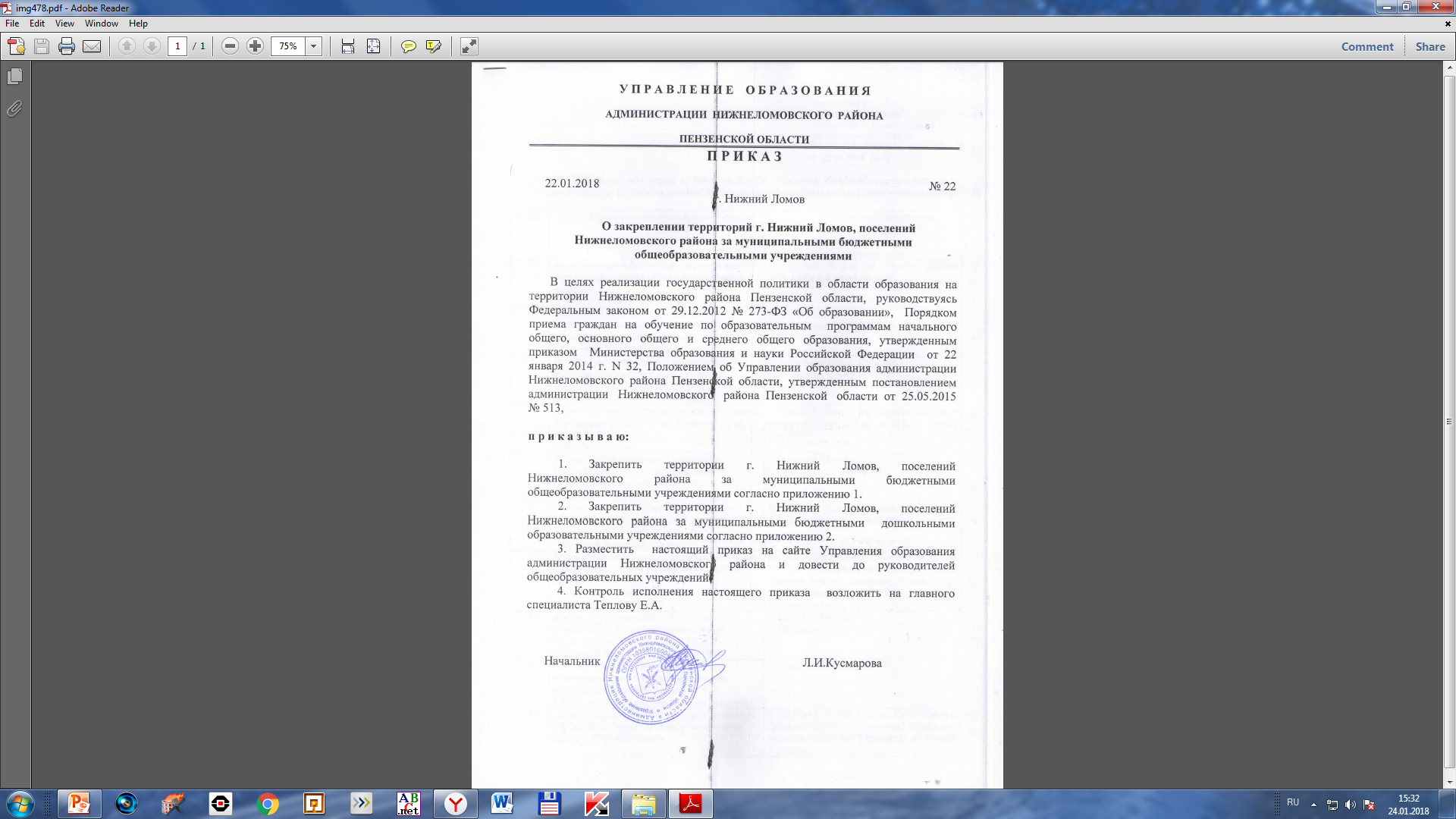                                                                                            Приложение 1                                                                                                                    к приказу Управления                                                                                                                      образования	 администрации                                                                                                                       Нижнеломовского района                                                                                                                      Пензенской области                                                                                                                     от  22.01.2018  № 22Перечень территорий  г.  Нижний Ломов, поселений Нижнеломовского района, закрепленных за муниципальными бюджетными общеобразовательными учреждениями	                                                                                                       Приложение 2                                                                                                                    к приказу Управления                                                                                                                      образования	 администрации                                                                                                                       Нижнеломовского района                                                                                                                      Пензенской области                                                                                                                     от  22.01.2018     № 22Перечень территорий  г.  Нижний Ломов, поселений Нижнеломовского района, закрепленных за муниципальными бюджетными дошкольными образовательными учреждениямиС  приказом ознакомлены:№ п/пНаименование общеобразовательногоучрежденияНаименование территории, поселения, закрепленного за общеобразовательнымучреждениемМуниципальное бюджетное образовательное учреждение средняя общеобразовательная школа № 1 г. Нижний Ломовг. Нижний Ломов: ул. Ленина (четная сторона) и все улицы за нейФилиал Муниципального бюджетного образовательного учреждения средней общеобразовательной школы № 1 г. Нижний Ломов в с. Новая Пятинас. Новая Пятина, с. Кривозерье, с. Новая НявкаФилиал Муниципального бюджетного образовательного учреждения средней общеобразовательной школы № 1 г. Нижний Ломов в с. Усть-Каремшас. Усть-Каремша, с. Каремша, с. Колычево, с. Черная ПятинаМуниципальное бюджетное образовательное учреждение средняя общеобразовательная школа № 2 г. Нижний Ломовг. Нижний Ломов ул. Ленина (нечетная сторона) и все улицы за ней, с. Пешая СлободаФилиал Муниципального бюджетного образовательного учреждения средней общеобразовательной школы № 2 г. Нижний Ломов в с. Большой Мичкасс. Большой Мичкас, с. Лещиново, д. МайоровкаФилиал Муниципального бюджетного образовательного учреждения средней общеобразовательной школы № 2 г. Нижний Ломов в с. Виргас. Вирга, с. Атмис (10-11 классы), с. Большой Мичкас (10-11 класс)Муниципальное бюджетное образовательное учреждение средняя общеобразовательная школа № 4 г. Нижний Ломовулицы Юго-Западного микрорайона, д. Волженки, микрорайон элеватора, улицы  Есенина, Бунина,  Сосновая, Лесная,с. Кривошеевка  (ул. Молодежная, ул. Южная полянка)Филиал Муниципального бюджетного образовательного учреждения средней общеобразовательной школы №  4  г. Нижний Ломов в с. Большие Хуторас. Большие Хутора, с. ОвчарноеФилиал Муниципального бюджетного образовательного учреждения средней общеобразовательной школы №  4  г. Нижний Ломов в с. Мичкасские Выселкис. Мичкасские ВыселкиМуниципальное бюджетное образовательное учреждение средняя общеобразовательная школа с. Верхний Ломовс. Верхний Ломов (улицы Пролетарская, Демьяна Бедного, Советская, Советская, площадь, Ленина, Горького), с. Новый ШуструйФилиал Муниципального  бюджетного образовательного учреждения средней общеобразовательной школы с. Верхний Ломов в с. Атмисс. АтмисФилиал Муниципального  бюджетное образовательного учреждения средней общеобразовательной школы с. Верхний Ломов в с. Прянзерки с. Прянзерки, с. Лукина ПолянаМуниципальное бюджетное образовательное учреждение средняя общеобразовательная школа с. Голицынос Аршиновка, д. Ражки,с. Голицыно, с. Гороховщино, с. КераФилиал Муниципального бюджетного образовательного учреждения средней общеобразовательной школы  с. Голицыно в с. Ивас. Ива, с. Александровка, с. КобякиМуниципальное бюджетное образовательное учреждение средняя общеобразовательная школа с. Кувак-Никольскоес. Кувак-Никольское, с. Серый Ключ, с. Засечное, д. Федоровка,д. Андреевка, с. Старая НявкаФилиал Муниципального бюджетного образовательного учреждения средней общеобразовательной школы  с. Кувак-Никольское в с. Сорокинос. Сорокино, д. ТанкаевкаМуниципальное образовательное учреждение средняя общеобразовательная школа  с. Норовкас. Норовка, д. Гаи, д. Ендашевка, с. КозлятскоеФилиал Муниципального бюджетного образовательного учреждения средней общеобразовательной школы с. Норовка в с. Кривошеевкас. Кривошеевка (за исключением улиц  Молодежная, Южная полянка)Муниципальное бюджетное образовательное учреждение основная общеобразовательная школа с. Верхний Ломовс. Верхний Ломов (территория мясокмбината, улицы Жукова, Фрунзе, Влада Листьева, Новая, Техниловка, Правобережная, Черемушки, Пушкари, Ремесленная, Белинского), д. Старая Мурава№ п/пНаименование общеобразовательногоучрежденияНаименование территории, поселения, закрепленного за дошкольным образовательнымучреждением1..МБДОУ детский сад № 2 г. Нижний Ломовул. Шоссейная, ул. Сузюмова, ул. Строителей, ул. Западная, ул. Белякова, ул. Байдукова, ул.Чкалова, ул. Тархова, ул. Привалова, ул. М.Горького, ул. Блохина, ул. Полевая, проезд Полевой, ул. Ткачева, ул. Рабочая, ул. Пролетарская, пер. Пролетарский, пер. Заводской, пер. Широкий, пер. Узкий, пер. Тупиковый пер.,  Ткачева, пер. Заречный, ул. Добровольского, ул. Фабричная, ул. Садки, ул. Свердлова, ул. Набережная, ул. Красная, пер. Ленина, ул. Володарского, ул. Московская (№№ 1-62), ул. Урицкого (№№ 1-91), ул. К.Либкнехта  (№№ 1-95), ул. Фрунзе (№№ 1-86), пер. К.Либкнехта 2.Филиал МБДОУ детского сада № 2 г. Нижний Ломов в с. Кривошеевкас. Кривошеевка (за исключением улицы  Молодежная)3.Филиал МБДОУ детского сада № 2 г. Нижний Ломов в с. Прянзеркис. Прянзерки4.МБДОУ детский сад № 8 г. Нижний Ломовулицы Юго-Западного микрорайона, д. Волженки, микрорайон элеватора, с. Кривощеевка  (ул. Молодежная)5.Филиал МБДОУ детского сада № 8 г. Нижний Ломов в с. Голицынос. Голицыно, с. Кера, с. Аршиновка, с. Гороховщино6.Филиал МБДОУ детского сада № 8 г. Нижний Ломов в с. Овчарное с. Овчарное, с. Большие Хутора7.Филиал МБДОУ детского сада № 8 г. Нижний Ломов в с. Кувак-Никольскоес. Кувак-Никольское, с. Серый Ключ, д. Андреевка8.МБДОУ детский сад № 9 г. Нижний Ломов  ул. Октябрьская №42 - №122,  ул. Ленина №1 - №64, ул. Набережная, ул. Калинина, ул. Кирова, ул. Вокзальная, ул. Винникова, ул. Красноармейская, ул. Заовражная, ул. Сергеева (нечетная сторона), ул. Р. Люксембург №18 - №22, ул. К.Маркса №1 - №11, ул. Луначарского №1 - №10, ул. Кавказ, ул. Московская №67 - 109, пл. Советская,      ул. Урицкого №161 - 185, ул. Первомайская, ул. Быкова, ул. К. Либкнехта №110 - 162, ул. Фрунзе №114 - 188, ул. Андреева, ул. Дорожная, ул. Валовая, пер. Валовый, пер. Восточный, ул. Корнеева, ул. Андреева, ул. Транспортников, ул. Чернышевского, ул. Куприна, ул. Новенькая9.Филиал МБДОУ детского сада № 11 г. Нижний Ломов в с. Атмисс. Атмис10.Филиал МБДОУ детского сада № 9  г. Нижний Ломов в с. Сорокинос. Сорокино, д. Танкаевка11.МБДОУ детский сад № 11 г. Нижний Ломовул. Сергеева (№№ __), ул. Володарского (№№ __),ул. Урицкого (№№ ___), ул. К.Либкнехта  (№№ ___), ул. Фрунзе (№№ __),пер. Володарского, пер. Коммунальный, ул. Смирнова, пер. Смирнова, ул. Ленина (№№ __), ул. К.Маркса (№№ __), ул. Луначарского (№№ __), ул. Р.Люксембург (№№ __),  ул. Пензенская, пер. Малиновый, ул. Сиреневая12.Филиал МБДОУ детского сада № 9 г. Нижний Ломов в  с. Виргас. Вирга13.Филиал МБДОУ детского сада № 11  г. Нижний Ломов в  с. Норовкас. Норовка, д. Гаи, с. Козлятское14.МБДОУ детский сад с. Верхний Ломовс. Верхний Ломов,  с. Новый Шуструй, д. Старая Мурава№ п/пНаименование ОУФ.И.О.руководителяДата  ознакомленияПодписьМБОУ СОШ № . Нижний ЛомовПолутина Наталья АлексеевнаФилиал МБОУ СОШ № 1 г. Нижний Ломов в с. Новая ПятинаПустовалова Людмила АлександровнаФилиал  МБОУ СОШ № 1 г. Нижний Ломов в с. Усть-КаремшаКаштарова Татьяна ВладимировнаМБОУ СОШ № 2 г. Нижний ЛомовМеньшова Ольга ДмитриевнаФилиал МБОУ СОШ № 2 г. Нижний Ломов в с. Большой МичкасТумакова Лидия ВладимировнаФилиал МБОУ СОШ № 2 г. Нижний Ломов в с.ВиргаКарнаухова Лариса АнатольевнаМБОУ СОШ № 4 г. Нижний ЛомовЗимина Светлана ВикторовнаФилиал МБОУ СОШ № 4 г. Нижний Ломов в  с. Большие ХутораКаблукова Елена ЮрьевнаФилиал МБОУ СОШ № 4 г. Нижний Ломов в  с. Мичкасские ВыселкиМалолетнева Ольга ВладимировнаМБОУ СОШ с. Верхний ЛомовТетюшева Лариса ИвановнаФилиал МБОУ СОШ с. Верхний Ломов в с. АтмисПолянскова Надежда ВасильевнаФилиал  МБОУ СОШ с. Верхний Ломов в с. ПрянзеркиСавельева Лариса НиколаевнаМБОУ СОШ с. ГолицыноДвужилова Наталья АлександровнаФилиал  МБОУ СОШ с. Голицыно в с. ИваГубина Валентина ВасильевнаМБОУ СОШ с. Кувак-НикольскоеРыгалова Валентина АлександровнаФилиал МБОУ СОШ с. Кувак-Никольское  в с. СорокиноПлотникова Нина ВладимировнаМБОУ СОШ с. НоровкаПорохина Людмила ВасильевнаФилиал МБОУ СОШ с. Норовка в с. КривошеевкаВильчинская Татьяна ВикторовнаМБОУ ООШ с. Верхний ЛомовСоколова Наталья АлександровнаМБДОУ д/с № 2 г. Нижний ЛомовВарывдина Людмила ПетровнаФилиал МБДОУ д/с № 2 г. Нижний Ломов в с. КривошеевкаМатвеева Ольга ВладимировнаФилиал МБДОУ д/с № 2 г.Нижний Ломов в с. ПрянзеркиТюрина Зинаида ВалентиновнаМБДОУ д/с № 8 г. Нижний ЛомовСпирина Елена МихайловнаФилиал МБДОУ д/с № 8 г. Нижний Ломов в с. ГолицыноЗамулюкина Наталья ВасильевнаФилиал МБДОУ д/с № 8г. Нижний Ломов в с. Кувак-НикольскоеПережогина Ольга ИвановнаФилиал МБДОУ д/с № 8 г. Нижний Ломов в с. ОвчарноеКленчева Наталья ИвановнаМБДОУ д/с № 9 г. Нижний ЛомовАртамонова Лариса КонстантиновнаФилиал МБДОУ д/с № . Нижний Ломов в с. ВиргаШакурская Ирина ЕвгеньевнаФилиал МБДОУ д/с № 9 г. Нижний Ломов в с. СорокиноКрасавчик Валентина ДавыдовнаМБДОУ д/с № . Нижний ЛомовВодянова Наталья ЮрьевнаФилиал МБДОУ д/с № . Нижний Ломов в с. АтмисМаштакова Ольга ВикторовнаФилиал МБДОУ д/с № . Нижний Ломов в с. НоровкаПономарева Любовь ИвановнаМБДОУ д/с с. Верхний ЛомовТетюшева Ольга ВладимировнаУправление образованияТеплова Евгения Андреевна